Bitte tragen Sie für zutreffende Modulanteile des beantragten Moduls ein, wie viele CP (bzw. SWS) (1) der entsprechende Anteil an der Gesamtveranstaltung hat:(1) Es genügt entweder Credit-Point (CP) oder Semesterwochenstunden (SWS) Anteile einzutragen.(2) Wenn der Anteil nicht in der Veranstaltung enthalten ist, bitte mit einem Bindestrich (-) kennzeichnen.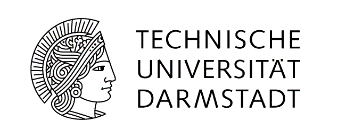 Antrag auf Kennzeichnung von Modulanteilen in integrierten Veranstaltungen  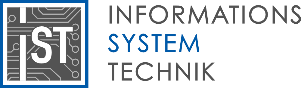 Name:	E-Mail:Vorname:	Matr.-Nr.:Modul-Nr.:	Modul:Modul-CP:	Anbietende/r Dozent/in:VorlesungÜbungPraktikumSeminarGesamtCP-Anteil (2)SWS-Anteil (2)Datum, Unterschrift der/s Antragstellerin/s:Datum, Unterschrift der/s Dozentin/en:Stempel des FachgebietsStempel des Fachgebiets